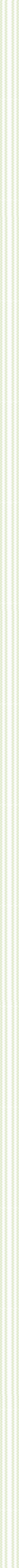 3ο ΓΥΜΝΑΣΙΟ ΚΑΣΤΟΡΙΑΣ«Γερμανός Καραβαγγέλης»Εσωτερικός Κανονισμός Λειτουργίας του 3ου Γυμνασίου ΚαστοριάςΜε τον όρο Εσωτερικός Κανονισμός Λειτουργίας του Σχολείου εννοούμε το σύνολο των όρων και των κανόνων που αποτελούν προϋποθέσεις, για να πραγματοποιείται ανενόχλητα, μεθοδικά και αποτελεσματικά το έργο του Σχολείου. Επιπλέον, ο Εσωτερικός Κανονισμός Λειτουργίας του Σχολείου αποτελεί σημαντικό παιδαγωγικό μέσο που βοηθά στην ομαλή σχολική ζωή, στη συνεργασία, στην αλληλεγγύη, στον δημοκρατικό διάλογο και στην αποδοχή της διαφορετικότητας.Σκοπός του Εσωτερικού Κανονισμού ΛειτουργίαςΣκοπός του Εσωτερικού Κανονισμού Λειτουργίας του Σχολείου είναι η θεμελίωση ενός πλαισίου που υποστηρίζει το εκπαιδευτικό έργο και την απρόσκοπτη συμμετοχή όλων στην εκπαιδευτική διαδικασία, η διαμόρφωση κλίματος που στηρίζει την ολόπλευρη ανάπτυξη της προσωπικότητας των μαθητών/μαθητριών, η εξασφάλιση της σωματικής ασφάλειας και της συναισθηματικής πλήρωσης όλων των μελών της σχολικής κοινότητας, κ.ά. Η ακριβής τήρησή του κανονισμού λειτουργίας αποτελεί ευθύνη και υποχρέωση της Διεύθυνσης του Σχολείου, των εκπαιδευτικών, των μαθητών/μαθητριών και των γονέων/κηδεμόνων.1. Προσέλευση – παραμονή στο Σχολείο και αποχώρηση από αυτό.Η έγκαιρη προσέλευση των μαθητών/μαθητριών στο σχολείο καθώς και η τακτική και ανελλιπής φοίτηση αποτελούν βασικά στοιχεία της εκπαιδευτικής διαδικασίας. Οι μαθητές/μαθήτριες προσέρχονται στο σχολείο πριν από την έναρξη των μαθημάτων, ενώ όσοι προσέρχονται με καθυστέρηση παραμένουν σε καθορισμένο, εκ των προτέρων, χώρο στο Σχολείο και εισέρχονται στην τάξη τους, μετά την ολοκλήρωση της τρέχουσας διδακτικής ώρας, εκτός αν ο Σύλλογος Διδασκόντων/Διδασκουσών έχει αποφασίσει διαφορετικά για τη είσοδο των μαθητών/μαθητριών στην τάξη τους. Οι μαθητές/μαθήτριες δεν επιτρέπεται να αποχωρήσουν από το Σχολείο πριν από τη λήξη των μαθημάτων, χωρίς άδεια. Αν παρουσιαστεί ανάγκη έκτακτης αποχώρησης, κατά τη διάρκεια του σχολικού ωραρίου (π.χ. ασθένεια), ενημερώνεται ο/η γονέας/κηδεμόνας για να παραλάβει το παιδί του/της, εφόσον αυτό είναι ανήλικο.2.Υποχρεώσεις μαθητώνΠρωταρχική επιδίωξη του Σχολείου είναι η σφυρηλάτηση ακέραιου και ισχυρού χαρακτήρα των μαθητών του και η εξασφάλιση των προϋποθέσεων της εξέλιξής τους σε ολοκληρωμένη προσωπικότητα. Παράλληλα το Σχολείο έχει θεσπίσει κανόνες συμπεριφοράς, η συμμόρφωση προς τους οποίους είναι απαραίτητη για όλους όσους κινούνται μέσα σε αυτό.Ειδικότερα:α. Οι μαθητές οφείλουν να είναι ήσυχοι στην τάξη και να παρακολουθούν τον καθηγητή με προσοχή. Μιλούν μόνο όταν τους δοθεί ο λόγος και δεν ενοχλούν τους συμμαθητές τους. Είναι ευγενικοί με όλους τους άλλους. Δεν εγκαταλείπουν την διδασκαλία παρά μόνο με άδεια του καθηγητή.β.Η καθημερινή εργασία, που ανατίθεται στους μαθητές για το σπίτι, πρέπει να ετοιμάζεται από τον μαθητή με συνέπεια και υπευθυνότητα.γ. Στα εργαστήρια (Φυσικής, Πληροφορικής) οι μαθητές δεν πρέπει να εισέρχονται χωρίς την παρουσία του υπεύθυνου εκπαιδευτικού. Πρέπει να χρησιμοποιούν με υπευθυνότητα και ιδιαίτερη προσοχή τα όργανα, τις συσκευές και τους υπολογιστές, να τηρούν τις οδηγίες του καθηγητή και τους κανόνες ασφαλείας του εργαστηρίου.δ. Στα διαλείμματα εξέρχονται αμέσως όλοι οι μαθητές από την τάξη.ε. Όταν σε έκτακτες περιπτώσεις δεν γίνεται μάθημα σε κάποιο τμήμα, οι μαθητές δεν πρέπει να ενοχλούν τους συμμαθητές τους και τους καθηγητές που διδάσκουν σε άλλες αίθουσες. Δεν πρέπει να βρίσκονται στο διάδρομο και να φωνασκούν αλλά να κατεβαίνουν στο προαύλιο όπου θα τους υποδεικνύεται πού θα περιμένουν.Είναι αυτονόητο ότι απαγορεύεται αυστηρά το γράψιμο στους τοίχους του Σχολείου.στ. Δεν επιτρέπεται η πρόσκληση στο σχολείο φίλων και γνωστών.ζ. Απαγορεύεται η μεταφορά και η χρήση κινητών τηλεφώνων και mp3 players εντός του σχολείου. Επίσης απαγορεύεται η φωτογράφηση ή βιντεοσκόπηση ή ηχογράφηση με οποιοδήποτε μέσο (π.χ. κάμερα, κινητό τηλέφωνο) εντός του χώρου του σχολείου χωρίς της άδεια της Διεύθυνσης.Η χρήση κινητών τηλεφώνων ή άλλων μέσων καταγραφής εικόνας ή βίντεο, συνιστά σοβαρό πειθαρχικό παράπτωμα, το οποίο, ιδίως όταν προσβάλλει τα δικαιώματα των άλλων μαθητών και των καθηγητών ή δυσφημεί με οποιονδήποτε τρόπο το Σχολείο, επισύρει αυστηρές κυρώσεις, που μπορούν να οδηγήσουν έως και την αλλαγή σχολικού περιβάλλοντος.Σε κάθε χρήση κινητού τηλεφώνου ειδικά την ώρα του μαθήματος θα κατάσχεται το κινητό και θα επιδίδεται μόνο στον γονέα/κηδεμόνα του μαθητή.Η επικοινωνία των μαθητών με τους γονείς/κηδεμόνες γίνεται από το τηλέφωνο του σχολείου. Απαγορεύεται, επίσης, στους μαθητές να έχουν μαζί τους πατίνια ή μεγάλης αξίας αντικείμενα καθώς και μεγάλα χρηματικά ποσά. Για ό, τι τους ανήκει είναι μόνοι τους υπεύθυνοι και υπόλογοι για την ασφαλή φύλαξή τους.η. Οι μαθητές συμπεριφέρονται πάντα, παντού και προς όλους με ευγένεια και αξιοπρέπεια. Αποφεύγουν τις συγκρούσεις μεταξύ τους και λύνουν τις διαφορές τους με διάλογο. Δεν ασχημονούν και δεν βωμολοχούν. Σε περίπτωση που μια σύγκρουση κινδυνεύει να ξεφύγει από κάθε έλεγχο καταφεύγουν με τη σειρά στον εφημερεύοντα καθηγητή, στον Υποδιευθυντή ή αν χρειαστεί στο Διευθυντή.θ. Το κάπνισμα απαγορεύεται αυστηρά σε όλους τους χώρους του σχολείου.Οι μαθητές που «συλλαμβάνονται» να καπνίζουν, δηλώνουν με τη συμπεριφορά τους αυτή ότι δεν σέβονται τους κανονισμούς του σχολείου. Η ασέβεια προς τους κανονισμούς και η μη τήρησή τους συνεπάγονται αυστηρές κυρώσεις με ταυτόχρονη ενημέρωση των Γονέων.ι. Η συμμετοχή των μαθητών στις εθνικές εορτές είναι υποχρεωτικήια. Οι μαθητές που συμμετέχουν σε εκδρομές, περιβαλλοντικές, εκπαιδευτικές, αθλητικές και άλλες εξορμήσεις εκτός του Σχολείου, πρέπει να τηρούν κατά γράμμα τους κανονισμούς των εκδρομών και τις εντολές των συνοδών καθηγητών.Πιθανή παραβατική συμπεριφορά κατά τη διάρκεια τους μπορεί να συνεπάγεται τη διακοπή της συμμετοχής για το μαθητή ή για ολόκληρο το τμήμα.ιβ. Οι μαθητές υποχρεούνται να επιδίδουν στους Γονείς τους τις γραπτές ανακοινώσεις που τους απευθύνει το Σχολείο προς ενημέρωσή τους.ιγ. Οι μαθητές οφείλουν κύρια στον εαυτό τους και κατόπιν στους γονείς και στην κοινωνία να παρακολουθούν με επιμέλεια τα μαθήματά τους και να διεκδικούν όλο και περισσότερο την ποιότητα της διδακτικής διαδικασίας.3. Συμπεριφορά μαθητών/τριών - Παιδαγωγικός έλεγχοςΑποκλίσεις των μαθητών από τη δημοκρατική συμπεριφορά, τους κανόνες του σχολείου, τους όρους της ισότιμης συμμετοχής στη ζωή του Σχολείου, από τον οφειλόμενο σεβασμό στον/στην εκπαιδευτικό, στη σχολική περιουσία, στον συμμαθητή/τη συμμαθήτρια, πρέπει να θεωρούνται σχολικά παραπτώματα. Τα σχολικά παραπτώματα θα αντιμετωπίζονται από το σχολείο, σύμφωνα με την ισχύουσα νομοθεσία και με γνώμονα την αρχή ότι η κατασταλτική αντιμετώπιση αυτών των φαινομένων πρέπει να είναι η τελευταία επιλογή, χωρίς όμως να αποκλείεται ως παιδαγωγικό μέτρο. Τα θέματα παραβατικής συμπεριφοράς των μαθητών/ μαθητριών στο Σχολείο αποτελούν αντικείμενο συνεργασίας του/της εκπαιδευτικού της τάξης με τον/τη Σύμβουλο Σχολικής ζωής, τον Διευθυντή/τη Διευθύντρια της σχολικής μονάδας, τον Σύλλογο Διδασκόντων/Διδασκουσών και τον Συντονιστή/τη Συντονίστρια Εκπαιδευτικού Έργου, προκειμένου να υπάρξει η καλύτερη δυνατή παιδαγωγική αντιμετώπισή τους. Σε κάθε περίπτωση και πριν από οποιαδήποτε απόφαση, λαμβάνεται υπόψη η βασική αρχή του σεβασμού της προσωπικότητας και των δικαιωμάτων του παιδιού. Τα παιδαγωγικά μέτρα  τα επιβάλλουν τα εξής όργανα:I. Ο διδάσκων καθηγητής : Παρατήρηση-Σύσταση, επίπληξη και ωριαία αποβολή από το μάθημα .II. Ο Διευθυντής του σχολείου : Όλες τις παραπάνω κυρώσεις και Αποβολή από τα μαθήματα μέχρι και τρεις (3) ημέρες.III. Ο Σύλλογος των διδασκόντων : Όλες τις παραπάνω κυρώσεις ,αποβολή από τα μαθήματα  και αλλαγή σχολικού περιβάλλοντος.Μαθητές που αποβάλλονται από τα μαθήματα παραμένουν στο σχολείο κατά τις ώρες διδασκαλίας των μαθημάτων, απασχολούμενοι με τη φροντίδα της διεύθυνσης του σχολείου.Οι Γονείς ενημερώνονται από το Σχολείο για την παραβατική συμπεριφορά των παιδιών τους και την επιβολή των κυρώσεων. Η στενή συνεργασία Σχολείου-Γονέων είναι πάντα αναγκαία και επιβεβλημένη.4. ΕνδυμασίαΟι μαθητές πρέπει να διακρίνονται για την καλή και ευπρεπή τους εμφάνιση. Τα χαρακτηριστικά αυτής της εμφάνισης είναι η καθαριότητα, η απλότητα και η σοβαρότητα. Ευπρεπής εμφάνιση είναι ότι ταιριάζει με την ηλικία και τη μαθητική ιδιότητα. Σε ακραίες περιπτώσεις, οι οποίες είναι προφανείς, οι καθηγητές σε συνεργασία με τους γονείς μπορούν και είναι υποχρεωμένοι να επέμβουν. Το σχολείο είναι χώρος πνευματικής καλλιέργειας και όχι επίδειξη ενδυμασίας. Οι μαθητές στο μάθημα της Φυσικής Αγωγής πρέπει να φορούν ειδική αθλητική φόρμα.5. Πρόληψη φαινομένων Βίας και Σχολικού εκφοβισμούH ανάπτυξη θετικού σχολικού κλίματος αποτελεί σημαντικό παράγοντα της διαδικασίας πρόληψης ή/και αντιμετώπισης φαινομένων βίας, παρενόχλησης, εξαναγκασμού και σχολικού εκφοβισμού. Χαρακτηριστικά του θετικού και υγιούς σχολικού κλίματος είναι ο αμοιβαίος σεβασμός, η αποδοχή της διαφορετικότητας, η προώθηση της συνεργασίας με Φορείς, η συνεργασία του Σχολείου με την οικογένεια, κ.ά.7. Σχολικές Εκδηλώσεις - ΔραστηριότητεςΤο Σχολείο οργανώνει μια σειρά εκδηλώσεων/δραστηριοτήτων, που στόχο έχουν τη σύνδεση σχολικής και κοινωνικής ζωής, τον εμπλουτισμό των υπαρχουσών γνώσεων των μαθητών/μαθητριών, την απόκτηση δεξιοτήτων ζωής και την ευαισθητοποίησή τους σε κοινωνικά θέματα. Οι ενδοσχολικές εκδηλώσεις, οι σχολικές δραστηριότητες και η συμμετοχή σε καινοτόμα σχολικά προγράμματα πρέπει να γίνονται με πρωτοβουλίες, ιδέες και ευθύνη των ίδιων των μαθητών/μαθητριών, διότι έτσι αυτοί/αυτές αισθάνονται υπεύθυνοι/υπεύθυνες, αναδεικνύουν τις ικανότητές τους, τις κλίσεις τους, τα ενδιαφέροντά τους και το ταλέντο τους.8. Συνεργασία Σχολείου - Οικογένειας - Συλλόγου Γονέων/ΚηδεμόνωνΤο Σχολείο πρέπει να βρίσκεται σε αγαστή συνεργασία με την οικογένεια του μαθητή/της μαθήτριας, με τον Σύλλογο Γονέων/Κηδεμόνων και Φορέων, των οποίων όμως ο ρόλος πρέπει να είναι διακριτός. Κάθε φορά που δημιουργείται θέμα το οποίο σχετίζεται με συγκεκριμένο μαθητή/συγκεκριμένη μαθήτρια, ο πρώτος που θα πρέπει να ενημερωθεί σχετικά είναι ο γονέας/κηδεμόνας, ο οποίος θα πρέπει να συνεργαστεί με το Σχολείο.9. Ποιότητα του σχολικού χώρουΈνας από τους στόχους του Σχολείου πρέπει να είναι η καλλιέργεια της αίσθησης της ευθύνης στους μαθητές/στις μαθήτριες σε ό,τι αφορά την ποιότητα του σχολικού χώρου. Καθαροί και συντηρημένοι χώροι αιθουσών, εργαστηρίων, του αύλειου χώρου, της σχολικής περιουσίας, κ.λπ. διαμορφώνουν τον περιβάλλοντα χώρο μέσα στον οποίο είναι δυνατόν να καλλιεργηθεί η ψυχή του παιδιού. Φθορές, ζημιές και κακή χρήση της περιουσίας του Σχολείου αποδυναμώνουν τις εκπαιδευτικές δυνατότητές του και παιδαγωγικά εθίζουν τον μαθητή/τη μαθήτρια στην αντίληψη της απαξίωσης της δημόσιας περιουσίας. Μαθητής/Μαθήτρια που προκαλεί φθορά στην περιουσία του Σχολείου, ελέγχεται για τη συμπεριφορά αυτή και η δαπάνη αποκατάστασης βαρύνει τον κηδεμόνα του ή τον ίδιο.10. Έκθεση αποτίμησης – ανατροφοδότηση – προτάσεις βελτίωσηςΟ Εσωτερικός Κανονισμός Λειτουργίας επικαιροποιείται σε τακτά χρονικά διαστήματα, μέσω της προβλεπόμενης από τον νόμο συμμετοχικής διαδικασίας όλων των μελών της σχολικής κοινότητας, έτσι ώστε να συμπεριλαμβάνει νέες νομοθετικές ρυθμίσεις, να ανταποκρίνεται στις αλλαγές των συνθηκών λειτουργίας του Σχολείου και τις, κατά καιρούς, αποφάσεις των αρμόδιων συλλογικών οργάνων του. Ο κοινά συμφωνημένος Εσωτερικός Κανονισμός Λειτουργίας βασίζεται στην ισχύουσα νομοθεσία και στις σύγχρονες παιδαγωγικές και διδακτικές αρχές. Η τήρησή του από τους μαθητές/τις μαθήτριες, τους/τις εκπαιδευτικούς και τους γονείς/κηδεμόνες, με αμοιβαίο σεβασμό στον διακριτό θεσμικό ρόλο τους, ώστε να έχει πληρότητα, γενική αποδοχή και εφαρμογή, αποτελεί προϋπόθεση της εύρυθμης λειτουργίας του Σχολείου. Είναι το θεμέλιο πάνω στο οποίο μπορεί το Σχολείο να οικοδομήσει για να πετύχει τους στόχους και το όραμά του. Θέματα που ανακύπτουν και δεν προβλέπονται από τον Κανονισμό, αντιμετωπίζονται κατά περίπτωση από τον Διευθυντή/τη Διευθύντρια του Σχολείου και τον Σύλλογο Διδασκόντων/Διδασκουσών, καθώς και από τον Συντονιστή/τη Συντονίστρια Εκπαιδευτικού Έργου, σύμφωνα με τις αρχές της παιδαγωγικής επιστήμης και την εκπαιδευτική νομοθεσία, σε πνεύμα συνεργασίας με όλα τα μέλη της σχολικής κοινότητας.Ο Εσωτερικός Κανονισμός Λειτουργίας ισχύει για ένα σχολικό έτος.ΤΑΥΤΟΤΗΤΑ ΤΟΥ ΣΧΟΛΕΙΟΥΤΑΥΤΟΤΗΤΑ ΤΟΥ ΣΧΟΛΕΙΟΥΤΑΥΤΟΤΗΤΑ ΤΟΥ ΣΧΟΛΕΙΟΥ3ο ΓΥΜΝΑΣΙΟ ΚΑΣΤΟΡΙΑΣ3ο ΓΥΜΝΑΣΙΟ ΚΑΣΤΟΡΙΑΣΔΔΕ ΚαστοριάςΚωδικός Σχολείου (ΥΠAIΘ)2301030ΣΤΟΙΧΕΙΑΣΤΟΙΧΕΙΑΣΤΟΙΧΕΙΑΣΤΟΙΧΕΙΑ Διεύθυνση Διεύθυνση Αγίας Βαρβάρας 13, Καστοριά, 521 00 Αγίας Βαρβάρας 13, Καστοριά, 521 00Τηλέφωνο24670-23431Fax 24670-25298e-mailmail@3gym-kastor.kas.sch.grΙστοσελίδαhttps://blogs.sch.gr/3gymkast/Αν. Διευθύντρια Σχολικής ΜονάδαςΑν. Διευθύντρια Σχολικής Μονάδας Ελένη Ταυλαρίδου, ΠΕ 80 Ελένη Ταυλαρίδου, ΠΕ 80ΥποδιευθύντριαΥποδιευθύντρια Καλλινίκη Παπαδημητρίου, ΠΕ02 Καλλινίκη Παπαδημητρίου, ΠΕ02Πρόεδρος Συλλόγου Γονέων/ΚηδεμόνωνΠρόεδρος Συλλόγου Γονέων/ΚηδεμόνωνΆγγελος ΚέδροςΆγγελος Κέδρος